September 3, 2021Lewis County Middle School Family:We would like to take a moment to relay some important information about our school.  We are currently experiencing higher number of COVID cases in Lewis County and surrounding counties and we would like you to be aware of the safety precautions we are taking at the middle school:All students are required to wear a mask while inside the school building.All students are required to wear a mask while riding a school bus.Students are encouraged to carry an extra mask and switch it out after their lunch.  The district does have some soft material type masks coming in soon and we will be giving each child one once they arrive.The classrooms are being cleaned and disinfected daily.Teachers are disinfecting student desks during their planning periods.Cafeteria tables are cleaned and disinfected between lunch groups.Custodial staff are spraying disinfectant as they clean rooms in the evening as well as commonly touched areas (door knobs, pencil sharpeners, other) during the school day.  Students will be placed at the maximum distance as the classroom allows.In order for us to continue on with in person instruction please do not send your child to school if they are sick or have been in direct contact with a positive COVID person.  If you have questions or concerns please feel free to contact us between the hours of 8:00-3:00 Monday through Friday.  Thank you,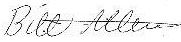 Bill AllenLCMS PrincipalLCMS Middle School Quarantine Procedure for AcademicsA Google Classroom for academic assignments has been created for all 7th and 8th grade core classes and co-curricular classes.  Students who get quarantined will be given access code if they are quarantined so they can locate their assignments.For students who do not have access to the internet or a device, they will be given the same assignments as students who have the ability to access the assignments through Google Classroom, but in paper form that the students/parents can pick up or be sent home with. At this time, chrome devices may be loaned out to students, parents will need to fill out contract.LCMS Quarantine Academics Roadmap	Course           Number of Days	     Daily TimeEnglish			8	    20 minMath			8	    20 minScience/Writing		8	    20 minSocial Studies		8	    20 minCo-Curricular		8	    20 min